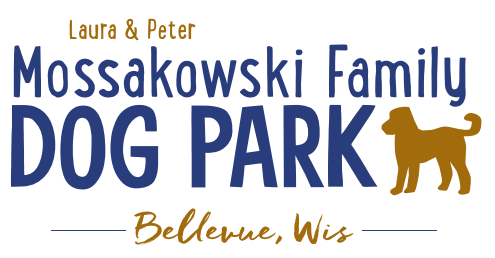 Laura and Peter Mossakowski Family Dog Park, LTD Committee MeetingDate & Location: August 15th, 2018 @ 9:15am at Laura Mossakowski LLC (2555 Continental Dr.; Green Bay, 54311)Meeting Began: 9:15amIn attendance: Paul Theys, Laura Mossakowski, Jennie Wertel, Jess Dannen, Charity Schneider, Toni McBride, Mark Schuster, Stephanie SchlagSecretary Report:   Approval of July minutes: Toni, PaulTreasurers Report:Current Balance: $10,749.48 plus the funds in the account pass salesOutstanding Bills: LizerIncoming Donations: Drive for Dogs Sept 8, Packer ticket sales came in, Poochies and Pints donor jar from table and event (~$1800)Community Fundraising:  Grant Writing – Updates 	UWGB Student looking to intern for Fall 2018 along with our current teamA few new grants have been submitted and added to the listJess – Cliff Bar Grants being applied for; LL Bean GrantsSami – Expecting a few more follow-ups soon, a few addition have been applied for (Festival, Petco, Fox Communities Credit Union, etc.)Lincoln Fundraising Event – Dorsch is not able to participate other than helping us with a Drive EventLincoln to have 4-5 vehicles but we need to come up with a location and a theme for the event.  September 8th (8am – 4pm – event 9a-3p) was the date selected.Need location – Bay Park Square Mall near Younkers wing is mostly likely – waiting on confirmationNeed theme and ideas – Dorsch Drive for DogsSocial media push once location officially secured and offer a prize for those that come and sign up (maybe a offer from the mall, free gift for those that attend, etc.)Volunteer Plan – sign-up genus for arrangement of volunteers100 Women Who Care – Nov 7th; Presentation to be given (discuss further next meeting) – consider handouts and other items for promotion at eventEagle Scout Project – (building permit needed through village – no charge), dimensions and plan made with Owen, initially build as a project that houses storage items and then will house pump for water until Trail Head building is built, then will be repurposed for another use laterPoochies and Pints Wrap-up – went very well, roughly 300 people, survey results were fantastic, set-up arrangement to be tweaked, looking to maybe do 2 events last year, Allouez was very happy with event and looking to repeat multiple times a yearOld Business:Putting together a 3-5 year plan for the park to utilize for giving potential donors – differentiating grant items from donor items that will be needed for future phasesEx. 2021 DNR Grant (50/50 match) for bridge but will need boardwalk before then, water items for this year, etc. to try to stay on the agendas for the municipalities to help with submissionsConstruction & Maintenance Updates:Phase II+ Planning (running topic) – need a closer idea / update estimates for items for future planning to help decide what will actually be in Phase II but initial thoughts include: 	*Water Bubbler with human and dog faucet/washer – cost of running water needed Est: $40-50,000 (based on where hook-up allows)	Proposed site and looking to get bids	Permits being sought 	Pump housing also to include small amount of storage for items like waste bagsWater station looking to be set in a manner that will allow further parking expansion and be a “fun dog bone shape” to tie into the park – donations being sought for partnering with it or multiple donors being sought for it – bench to potentially have option for sponsorship recognitionDonation for the station for 2019 for the concrete and labor for installation of the water fountain – still need funding for the water/sewer coming to the area and the fountain itself (looking for about $25,000 in funding yet) – Would Bellevue potentially be an option to help with getting funds for getting the water in?Impact fees from village not available for use until 2020Trail-head Building and AreaEst: $300,000Bridge cost Est: $300,000Entrance Structures and Picnic Shelter in ParkEst: $40,000Kayak LaunchEst: $8,000 – may have some options for grants	Additional Parking & Lighting Option
	Est: $25-30,000	Further Shade Structures –  for further options in small dog area	Other – based on available funding, estimates, and available grants	Options for some shade structures for entrance areas to be built from Costco, etc. – continue to seek Eagle 	Scout Projects*Items to focus on for 2019Next Meeting Dates: September 12th @ 10:30am at Laura Mossakowski LLC (2555 Continental Dr.; Green Bay, 54311) New Business: Fall 2018 Work Day Needed? – if a pre-planned day is needed trees can be planted, mud hole can be filled in, planted, and fenced off briefly vs. tree planted in location to divert traffic (Village may be able to do it)Continue to grow the Event Planning Group in Fall to help for next year – social media push to get help and support for event (market it to be for limited events and define plan for what they will be doing – sub-teams, etc.)Meeting Adjourned: 10:30am